Temat: Mapa i oś czasu – ćwiczenia. (25 maja)Zagadnienia dotyczą poprzedniej lekcji. Aby wykonać zadania z mapą, musisz otworzyć podręcznik na str. 210 i uważnie zapoznać się z legendą mapy. Praca z mapąa) Zamaluj czerwonym kolorem obszar Królestwa Polskiego w 1385 roku.b) Pokoloruj na brązowo ziemie Wielkiego Księstwa Litewskiego w 1385 roku.c) Zamaluj niebieskim kolorem obszar państwa zakonu krzyżackiego.d) Podkreśl nazwy dwóch miast, w których zostały zawarte unie polsko-litewskie.e) Otocz ramką nazwę miejscowości, w której pobliżu rozegrała się bitwa w 1410 roku.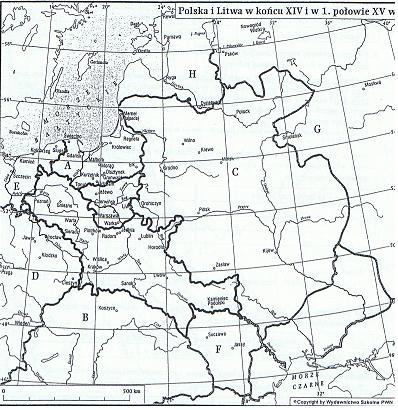 Najpierw narysuj oś czasu ( Już ćwiczyliśmy. Pamiętaj o zakończeniu osi grotem). Podziel oś na 3 równe części i zaznacz rok 1350, 1400, 1450 (pomiędzy datami zrób odstęp 5 kratek). Teraz wykonaj polecenia.Praca z osią czasua) Zaznacz na osi czasu datę zawarcia unii w Krewie.b) Oznacz datę bitwy pod Grunwaldem.c) Uzupełnij zdanie.Unia w Krewie została zawarta w …………… połowie…………..wieku.Temat : Czasy świetności dynastii Jagiellonów.(27 maja)Obejrzyj film (do momentu wojny trzynastoletniej) i odpowiedz na pytania.https://www.youtube.com/watch?v=ZlLvxdNoH2Y1. Dlaczego zamiast Władysława III państwem polskim rządził Zbigniew Oleśnicki?2. Dlaczego Władysław III zyskał przydomek Warneńczyk?3. Kto zasiadł na tronie polskim po śmierci Władysława III?4. Wymień 3 zasługi Kazimierza Jagiellończyka dla Polski.Odpowiedzi do filmu  przysyłają mi  na e- maila wszyscy uczniowie do 28 czerwca (czwartek) 